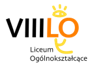 DEKLARACJA UDZIAŁU W ZAJĘCIACH WSPOMAGAJĄCYCH W ROKU SZKOLNYM 2021/2022(w terminie  6.09.–17.12.2021r.)W przypadku utworzenia grup oddziałowych lub międzyoddziałowych zajęcia odbywać się będą w godzinach porannych (od 7:05)  lub popołudniowych (od 15:25).………………………………………  data i podpis ucznia………………………………………  data i podpis rodzica/opiekuna prawnegoimię i nazwisko uczniaklasa (aktualna)l.p.przedmiotwstawiamy znak X przy wybranym przedmiociejęzyk polskihistoriajęzyk angielskimatematykabiologia chemia